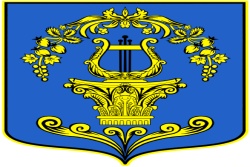 СОВЕТ ДЕПУТАТОВ МУНИЦИПАЛЬНОГО ОБРАЗОВАНИЯТАИЦКОЕ ГОРОДСКОЕ ПОСЕЛЕНИЕГАТЧИНСКОГО МУНИЦИПАЛЬНОГО РАЙОНА ЛЕНИНГРАДСКОЙ ОБЛАСТИРЕШЕНИЕОт   28 мая 2020 года                                                                                      №  58Об утверждении стоимости и качества предоставляемых услуг по погребению на территории Таицкого городского поселения на 2020 год В соответствии с  п.3 ст.9  Федерального закона от 12.01.1996 г. (с изменениями)  № 8-ФЗ «О погребении и похоронном деле», на основании Федерального закона от 06.10.2003 г. (с изменениями) № 131-ФЗ «Об общих принципах организации местного самоуправления в Российской Федерации»,  Постановлением Правительства Российской Федерации от 29.01.2020 года № 61 «Об утверждении коэффициента индексации выплат, пособий и компенсаций в 2020 году»,   руководствуясь Уставом МО,  совет депутатов  МО Таицкое городское поселениеРЕШИЛ:1. Утвердить стоимость услуг, предоставляемых по гарантированному перечню услуг по погребению, в размере 6 124,86 (шесть тысяч сто двадцать четыре рубля 86 копеек) за одно погребение.2. Утвердить требования к качеству услуг, предоставляемых по гарантированному перечню услуг по погребению, согласно Приложению №1, 2.           3. Отменить решение совета депутатов от 31.01.2019 года № 01 «Об утверждении стоимости и качества предоставляемых услуг по погребению на территории Таицкого городского поселения на 2019 год».  4. Настоящее решение вступает в силу после официального опубликования, подлежит размещению на официальном сайте администрации в информационно-коммуникационной сети «Интернет» и распространяется на правоотношения, возникшие с 01.02.2020 года.          Глава муниципального образования			  Т.П. ПавловаПриложение № 1к решению совета депутатов МО      № 58  от   28.05.2020 г.Требования к качеству услуг, предоставляемых по гарантированному перечню услуг на погребениеПриложение № 2к решению совета депутатов МО      № 58  от   28.05.2020 г.Требования к качеству услуг, предоставляемых по гарантированному перечню услуг на погребение№ п/пНаименование услугиКатегория умершего (в соответствии с          п.3 ст.9 Федерального закона от 12.01.1996 г. № 8-ФЗ)Стоимость услуги (руб)№ п/пНаименование услугиЛичность умершего установлена, заказчик погребения имеется12341Оформление документов необходимых для погребенияОформление государственного свидетельства о смерти и справки о смерти установленной формы.02Предоставление и доставка гроба и других предметов необходимых для погребенияПредоставление регистрационной таблички и простого деревянного гроба, обитого внутри простой тканью. Снятие гроба со стеллажа, вынос его из помещения предприятия и погрузка его в автокатафалк.Доставка гроба до морга г.Гатчина, снятие его с автокатафалка и внесение в помещение морга.2 824,163Перевозка тела умершего на кладбище (в крематорий)Вынос гроба с телом из помещения морга, установка в автокатафалк и доставка до кладбища. Снятие гроба с телом с автокатафалка и перенос его до места захоронения (кремирования).550,504ПогребениеРытье могилы вручную или, по имеющейся возможности, экскаватором. Забивание крышки гроба и опускание гроба в могилу.Засыпка могилы, устройство надмогильного холма.Установка регистрационной таблички.2 750,20№ п/пНаименование услугиКатегория умершего (в соответствии с          п.п.1, 2 ст.12 Федерального закона от 12.01.1996 г. № 8-ФЗ)Категория умершего (в соответствии с          п.п.1, 2 ст.12 Федерального закона от 12.01.1996 г. № 8-ФЗ)Стоимость услуги (руб)№ п/пНаименование услугиЛичность умершего установлена,заказчик погребения отсутствуетЛичность умершего не установлена123451Оформление документов необходимых для погребенияОформление государственного свидетельства о смертиОформление государственного свидетельства о смерти02Предоставление и доставка гроба и других предметов необходимых для погребенияПредоставление регистрационной таблички и простого деревянного гроба без обивки.Снятие гроба со стеллажа, вынос его из помещения предприятия и погрузка его в автокатафалк.Доставка гроба до морга г.Гатчина, снятие его с автокатафалка и внесение в помещение моргаПредоставление регистрационной таблички и простого деревянного гроба без обивки.Снятие гроба со стеллажа, вынос его из помещения предприятия и погрузка его в автокатафалк.Доставка гроба до морга г.Гатчина, снятие его с автокатафалка и внесение в помещение морга.2 788,163Облачение телаВ простую тканьВ простую ткань36,004Перевозка тела умершего на кладбище (в крематорий)Вынос гроба стелом из помещения морга, установка в автокатафалк и доставка до кладбища. Снятие гроба с телом с автокатафалка и перенос его до места захоронения (кремиронания).Вынос гроба с телом из помещения морга, установка в автокатафалк и доставка до кладбища. Снятие гроба с телом с автокатафалка и перенос его до места захоронения (кремирования).550,505ПогребениеРытье могилы вручную или, по имеющейся    возможности, экска-ватором. Забивание крышки гроба и опускание гроба в могилу.Засыпка могилы, устройство надмогильного холма.Установка регистрационной таблички.Рытье могилы вручную или, по имеющейся возможности, экскаватором. Забивание крышки гроба и опускание гроба в могилу.Засыпка могилы, устройство надмогильного холма.Установка регистрационной таблички.2750,20